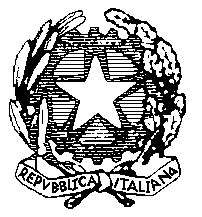 Ministero dell’Istruzione, dell’Università e della RicercaUfficio Scolastico Regionale per la SiciliaAmbito Territoriale ______________Osservatorio di Area n. ______PIANO DIDATTICO PERSONALIZZATOPer alunni stranieri con altri Bisogni Educativi Speciali (BES-Dir. Min. 27/12/2012; C.M. n. 8 del  6/03/2013)Alunno/a: __________________________Classe: ______________Coordinatore di classe/Team: _________________________La compilazione del PDP è effettuata dopo un periodo di osservazione dell’allievo, entro il primo trimestre. Il PDP viene  deliberato dal Consiglio di classe/Team, firmato dal Dirigente Scolastico, dai docenti e dalla famigliaSEZIONE A - Dati Anagrafici e Informazioni Essenziali di Presentazione dell’AllievoCognome e nome allievo/a: __________________________________Sesso_____Luogo di nascita: __________________________Data ___/ ____/ _______Anno di arrivo in Italia …………………………………………………………..Primo anno di scolarizzazione in Italia: ……………………………………...Lingua d'origine: …………………………………………………………………..Eventuale bilinguismo: …………………………………………………………...Iter scolastico:n° anni di scuola all’estero: ……………………………………………………..n° anni di scuola in Italia: ………………………………………………………...INFORMAZIONI GENERALI FORNITE DALLA FAMIGLIA / ENTI AFFIDATARI (ad esempio percorso scolastico pregresso, ripetenze …)____________________________________________________________________________________________________________________________________________________________________Titoli di studio conseguiti: …………………………………………………… □ ha frequentato le scuole in Italia□ ha usufruito del sostegno linguistico/mediazione Lingua straniera studiata oltre l’italiano: ……………………………………………...Eventuali difficoltà nel processo di integrazione:……………………………………Composizione del nucleo familiare:........................................................................Profilo dell'alunno: (Aspetti relazionali, interessi, attitudini…)............................SEZIONE B - Descrizione delle abilità e dei comportamentiLIVELLO DI CONOSCENZA LINGUISTICA DELLA LINGUA ITALIANA DELLO STUDENTE:(come rilevato dalle prove d’ingresso)(Il livello AVANZATO consente allo studente di seguire adeguatamente l’attività didattica.)	ALTRE CARATTERISTICHE DEL PROCESSO DI APPRENDIMENTOSEZIONE C - Osservazione di Ulteriori Aspetti SignificativiIl team dei docenti/ Consiglio di Classe, tenuto conto delle difficoltà rilevate, propone un interventopersonalizzato nelle modalità e nei tempi, allo scopo di permettere all’alunno/a di raggiungere gli obiettivi prefissati nelle singole discipline. OBIETTIVI TRASVERSALI  -  Comunicazione nella madrelingua-  Comunicazione nelle lingue straniere-  Competenza matematica e competenza di base in scienza e tecnologia-  Competenze sociali e civiche-  Consapevolezza ed espressione culturaleOBIETTIVI DISCIPLINARI:Gli obiettivi vengono individuati in base al livello di conoscenza della Lingua italiana dimostrata dallo studente.SEZIONE D: INTERVENTI EDUCATIVI E DIDATTICI METODI E MEZZI (Proposte metodologiche):Segnalare le scelte che si intendono attuare:  Uso di testi semplificati					  Spiegazioni individuali e individualizzate					  Individuazione di parole - chiave.						  Verifiche frequenti su segmenti brevi del programma.			  Ricorso a forme di recupero in ambito curricolare con gruppi misti.  	  Uso di prove oggettive: (vero-falso; scelte multiple; completamento)			  Corso di Italiano L2             	MATERIALE UTILIZZATO: 	Recupero in ortografia                         					Dizionario (Italiano, Lingua d’origine)                 					Testi Italiano L2 (anche su CD)                          					Testi scolastici, inerenti alle discipline studiate 					………………………………					………………………………STRUTTURE E SPAZI: 	Aule laboratorio e sostegno                                                                                                                                                      Palestra 	                                                                                                                       	Biblioteca                                                           RISORSE UMANE COINVOLTE: 	Insegnanti della classe                                                                                        	             Mediatore culturale                                                                                    		Insegnante Italiano L2                                                                                  	             Psicologo                                                          MONTE ORE ITALIANO L2 ASSEGNATO: (individuale/collettivo)------------------------------------		------------------------------------	------------------------------------	------------------------------------ 		------------------------------------	---------------------------------------------------------------------		------------------------------------	------------------------------------	                                                           IL DIRIGENTE SCOLASTICO                                                                ____________________ZERO           ELEMENTARE  INTERMEDIO  AVANZATO    Osservazioni in classesinoCompetenze linguistiche:Comprensione orale• Non comprende • Conosce il significato di alcuni vocaboli • Comprende semplici frasi riferite a esperienze quotidiane • Comprende frasi più complesse Produzione orale• Non comunica • Utilizza parole-frase • Produce frasi minime • Produce frasi più articolate Comprensione del testo scritto(da compilarsi nel momento in cui l’alunno conosce i grafemi)• Legge ma non comprende • Decodifica e comprende alcuni vocaboli • Comprende semplici frasi • Comprende frasi più articolate Produzione del testo scritto(da compilarsi nel momento in cui l’alunno conosce i grafemi)• Copia ma non sa produrre • Si esprime attraverso parole-frase • Produce frasi minime • Produce frasi più articolateMOTIVAZIONE MOTIVAZIONE MOTIVAZIONE MOTIVAZIONE MOTIVAZIONE MOTIVAZIONE Partecipazione al dialogo educativoMolto  AdeguataMolto  AdeguataAdeguataPoco AdeguataNon adeguataConsapevolezza delle proprie difficoltà Molto  AdeguataMolto  AdeguataAdeguataPoco AdeguataNon adeguataConsapevolezza dei propri punti di forzaMolto  AdeguataMolto  AdeguataAdeguataPoco AdeguataNon adeguataAutostimaMolto  AdeguataMolto  AdeguataAdeguataPoco AdeguataNon adeguataATTEGGIAMENTI E COMPORTAMENTI RISCONTRABILI A SCUOLAATTEGGIAMENTI E COMPORTAMENTI RISCONTRABILI A SCUOLAATTEGGIAMENTI E COMPORTAMENTI RISCONTRABILI A SCUOLAATTEGGIAMENTI E COMPORTAMENTI RISCONTRABILI A SCUOLAATTEGGIAMENTI E COMPORTAMENTI RISCONTRABILI A SCUOLAATTEGGIAMENTI E COMPORTAMENTI RISCONTRABILI A SCUOLARegolarità frequenza scolasticaMolto  AdeguataAdeguataAdeguataPoco AdeguataNon adeguataAccettazione e rispetto delle regoleMolto  AdeguataAdeguataAdeguataPoco AdeguataNon adeguataRispetto degli impegni Molto  AdeguataAdeguataAdeguataPoco AdeguataNon adeguataAccettazione consapevole degli strumenti compensativi e delle misure dispensativeMolto  AdeguataAdeguataAdeguataPoco AdeguataNon adeguataAutonomia nel lavoro Molto  AdeguataAdeguataAdeguataPoco AdeguataNon adeguataSTRATEGIE UTILIZZATE DALL’ALUNNO NELLO STUDIO STRATEGIE UTILIZZATE DALL’ALUNNO NELLO STUDIO STRATEGIE UTILIZZATE DALL’ALUNNO NELLO STUDIO STRATEGIE UTILIZZATE DALL’ALUNNO NELLO STUDIO STRATEGIE UTILIZZATE DALL’ALUNNO NELLO STUDIO STRATEGIE UTILIZZATE DALL’ALUNNO NELLO STUDIO  Sottolinea, identifica parole chiave … EfficaceEfficaceEfficaceDa potenziareDa potenziare Costruisce schemi, mappe o  diagrammiEfficaceEfficaceEfficaceDa potenziareDa potenziareUtilizza strumenti informatici (computer, traduttori,...)EfficaceEfficaceEfficaceDa potenziareDa potenziare Usa strategie di memorizzazione   (immagini, colori, riquadrature …) EfficaceEfficaceEfficaceDa potenziareDa potenziareMaterieObiettivi disciplinari (a breve e medio termine)ITALIANOSTORIAMISURE DISPENSATIVESINO- Tabella dei mesi, tabella dell'alfabeto e dei vari caratteri- Tavola pitagorica- Tabella delle misure, tabelle delle formule- Calcolatrice- Registratore- Cartine geografiche e storiche- Tabelle per ricordare (tabelle della memoria)- Mappe concettuali di ogni tipo- Computer con programmi di videoscrittura con correttore ortografico e/o sintesi vocale, commisurati al singolo caso- Cassette registrate (dagli insegnanti, dagli alunni, e/o allegate ai testi, mediante anche la predisposizione in ogni scuola di una fonoteca scolastica contenente il testo parlato dei libri in adozione ed altri testi culturalmente significativi- Dizionari di lingua straniera digitali da usare con il PC; laboratori- Software per fare tabelle, traduttori- Richiesta alle case editrici di produrre testi anche ridotti e contenenti audio-cassette e CD-rom- Valutazione formativa che non tenga conto dell'errore ortografico, ma del contenutoSTRUMENTI DISPENSATIVI- Lettura a voce alta- Scrittura veloce sotto dettatura- Scrittura di appunti durante le lezioni- Lettura di consegne- Uso del vocabolario- Studio mnemonico delle tabelline e delle coniugazioni verbali- Dispensa dallo studio delle lingue straniere in forma scritta, a causa delle difficoltà rappresentate dalla differenza tra scrittura e pronuncia- Organizzazione di interrogazioni programmate- Assegnazione di compiti a casa in misura ridotta- Possibilità d'uso di testi ridotti non per contenuto, ma per quantità di pagine; verifiche più brevi, con il medesimo livello di difficoltà e tempi più lunghi per le prove.                                          I GENITORI  ________________________        _________________________Il presente PDP è concordato e redatto dal Consiglio di Classe: